Academic Qualification (Graduation onwards):Scholarship/Awards:Research/ Administrative Experience: 1. Ph.D on 28.02.2012 (Title--Mahasweta devir upanyse itihas o rajniti :ekti samikkha)2.Teaching/ Other Experience: 13years +RESEARCH Oriented Seminars/Workshops/Conferences Attended:List of PublicationsBooks :1. Mahaswetar Uponyase Itihas o Rajniti, Days publishing,2013, ISBN-978—81-295-1948-1 I declare that the particulars given above are correct to the best of my knowledge and belief.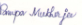                                                                                                                                                                                               11/8/2020                                                                                                                                          SignatureName (Block letters):PAMPA  MUKHERJEEDate of Birth:02. 03.1979NationalityIndianGenderFemaleII.Department:BengaliIII.Area of Interest:Rabindrasahitya, Vasatwato, Kabita, KathasahityoIV.Address for correspondence (with pin code):Shoila Nihar Apartment, Flat20220 Dr P.N.Mukherjee Street Chatra, Serampore,Hooghly,712204V.Permanent Address (with pin code):State as aboveVI.Mobile no.:9474041284VII.                       E-mail                              :pm.dipara@gmail.com                       E-mail                              :pm.dipara@gmail.com                       E-mail                              :pm.dipara@gmail.com Date of Joining:9MARCH, 2007ExaminationName of the UniversityYear of passingB.A./B.Sc./B.Com.University of Burdwan1998M.A./M.Sc./M.Com.University of Burdwan2000Others Examination(M.Phil)University of Burdwan2005Language and Culture of Sonamukhi Block under the Greater Rarha : A Field studyMRP(UGC)March2012 to October,2013